PROGRAM      OF      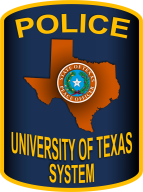 THE  SYSTEM POLICE DEPARTMENTFIELD TRAINING OFFICER PROGRAMCONTINUATION FORMPOLICE OFFICER'S NAMEFTO'S NAMEDATENARRATIVE COMMENTS:      NARRATIVE COMMENTS:      NARRATIVE COMMENTS:      Additional Comments:      Additional Comments:      Additional Comments:      POLICE OFFICER SIGNATURETRAINING OFFICER SIGNATURE